	Nro:   	     	               Sukupuoli:	       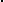 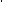 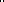 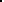 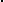 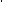 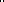 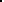 Tat.vk:  	     	Rotu:         

 	Ikä:  	     	Väri:          	  
      
........................................................................................................................................

Paikka ja aika 	 	 	Tuomari Nro:   	     	               Sukupuoli:	       Tat.vk:  	     	Rotu:         

 	Ikä:  	     	Väri:          	  
      
........................................................................................................................................

Paikka ja aika 	 	 	Tuomari MAXANNETUTHUOMAUTUKSIAYleiskunto20 Turkki20 Käsiteltävyys40 Korvat, silmät, hampaat10 Kynnet, tassut, häntä10 Yhteensä 100 MAXANNETUTHUOMAUTUKSIAYleiskunto20 Turkki20 Käsiteltävyys40 Korvat, silmät, hampaat10 Kynnet, tassut, häntä10 Yhteensä 100 